Medical Acupuncture for Physicians
Returning Warrior Application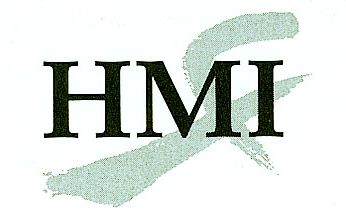 Bolger Center, Potomac, MarylandIntroductory Unit:  16 - 20 April 2015Clinical Unit 1:  10 - 14 July 2015
Clinical Unit 2:  16 - 20 September 2015If you are a graduate of the basic MAFP course from May 2013 and later, you may select the clinical unit(s) you wish to attend.  If you graduated prior to this date you must take all three live units as a Returning Warrior. Complete this form onscreen, then print and send it with all the required documents by mail or fax to:Helms Medical Institute
2520 Milvia Street
Berkeley, CA 94704Fax:  510-649-8692E-mail: mafp@hmieducation.comThe following documents are required to process your application:Completed application formPhotocopy or scan of current medical licenseBrief description of current work opportunitiesSelect the session(s) you wish to attend:	Tuition $1000: Introductory session (16-20 April 2015)
Tuition $2000 per session: Clinical Unit 1 (10-14 July 2015 Clinical Unit 2 (16-20 September 2015)	First	Initial	Last	MD, DO, other	Street address only, no P.O. boxesPlease use the format 555-555-5555.Select your Returning Warrior pathway:	Pain Management		Primary CarePayment:   If paying with a check, make it payable to Helms Medical Institute.	Discover, MasterCard, or Visa only.	Month	Year	Month	Day	YearAll training activities will take place at the Bolger Conference Center, Potomac, Maryland, 45 minutes from Reagan or Dulles International Airports.  You are requested to lodge at the hotel where group rates have been arranged.  A conference day use fee of $75 per day is required of participants who choose to stay elsewhere or who share a room with another course participant.  For additional information concerning this program call 510-649-8488 or e-mail mafp@hmieducation.com.  There are a limited number of available positions for Returning Warriors.  Name:Degree:State Medical License #:Specialty:E-mail:Street:City:State:Zip:_  Day Phone:Home Phone:Cell Phone:Fax:Year you completed the basic HMI course:Card Number:Expiration:/Cardholder’s Name:Authorizing Signature:Date://